022 オトコエシ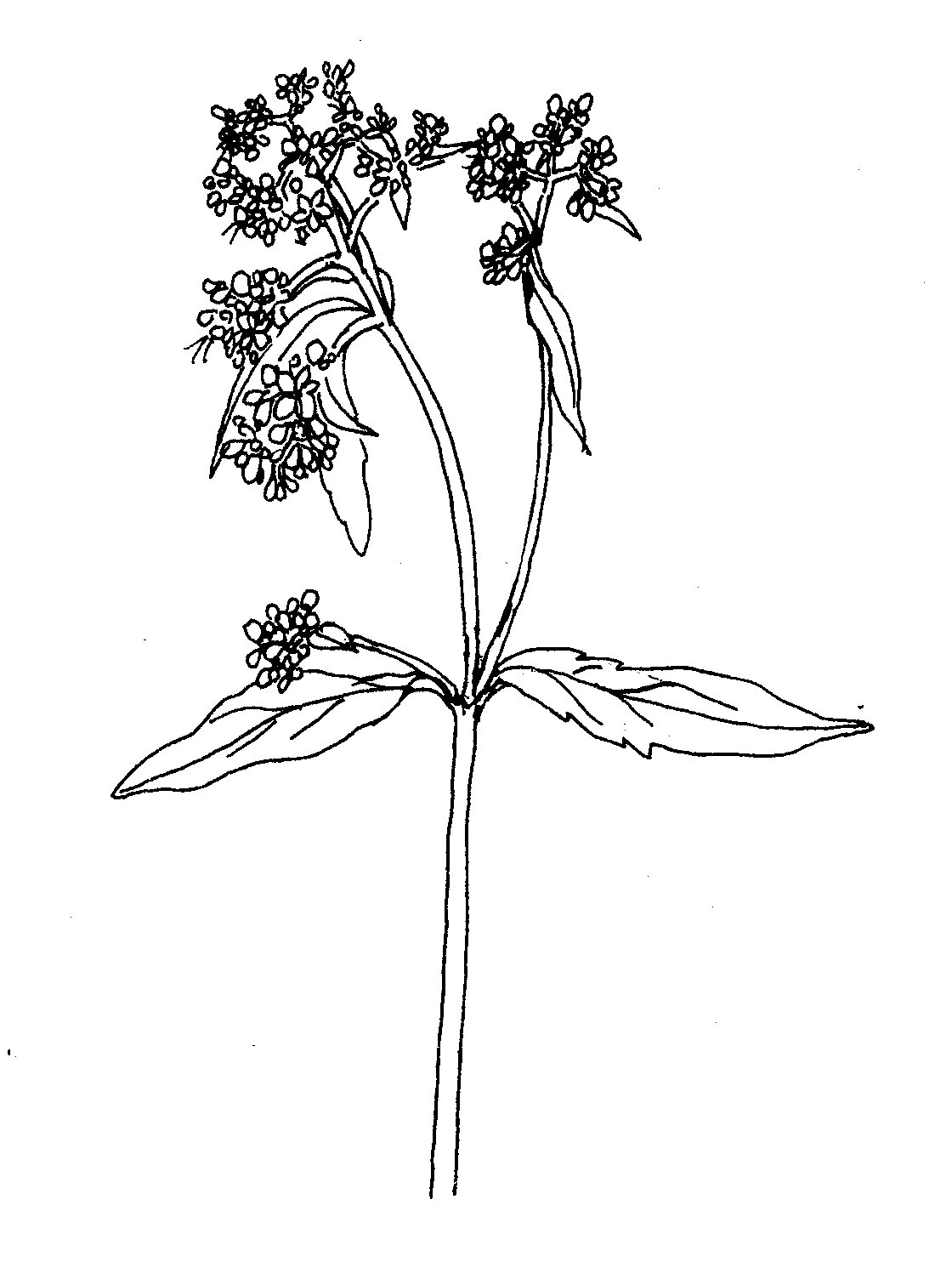 